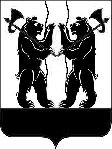 АДМИНИСТРАЦИЯЯРОСЛАВСКОГО МУНИЦИПАЛЬНОГО РАЙОНАПОСТАНОВЛЕНИЕ27.02.2018                                                                                                                                № 581О внесении изменений в постановление Администрации ЯМР от 28.06.2017 № 2581 «Об утверждении муниципальной  целевой программы «Решаем Вместе!» на 2017 год в новой редакции»В соответствии с решением Муниципального Совета Ярославского муниципального района шестого созыва от 14.12.2017 № 93 «О районном бюджете ЯМР на 2018 год и плановый период на 2019-2020 годы»,  Администрация района   п о с т а н о в л я е т: 1. Внести изменения в муниципальную целевую программу «Решаем Вместе!» на 2017 год, утвержденную постановлением Администрации Ярославского муниципального района от 28.06.2017 № 2581, согласно приложению.2. Опубликовать постановление в газете «Ярославский агрокурьер».3. Постановление вступает в силу со дня опубликования.Глава Ярославскогомуниципального района                                                                 Н.В. Золотников                     ПРИЛОЖЕНИЕ                                                                                                         к постановлению                                                                                                                 Администрации ЯМР                                                                                                                  от  27.02.2018  №  581Изменения в муниципальную целевую программу «Решаем Вместе!» на 2017 годВ разделе 1. «Паспорт программы» строку девятую изложить  в следующей редакции:2. Раздел 2. «Общая потребность в ресурсах» изложить в следующей редакции:2. Общая потребность в ресурсах3. Раздел 5. «Перечень и описание Программных мероприятий» изложить                        в следующей редакции:5. Перечень и описание Программных мероприятий4. Раздел 6. «Сведения о распределении объемов и источников финансирования по годам» изложить в следующей редакции:6. Сведения о распределении объемов и источников финансирования по годамОбъемы и источники финансирования Нефинансовый вклад в проект (безвозмездные работы) -   476,9 тыс. руб. Участие жителей  и организаций района:- выпиловка старых деревьев; озеленение (посадка деревьев, кустарников, оформление клумб); - установка лавочек, урн; окраска бордюров; разравнивание песка; расчистка от кустарников и углубление канав вдоль дороги; выделение техникиИсточники финансирования2017 год (тыс. руб.)Федеральный бюджет8 118,220Областной бюджет7 799,867Бюджеты поселений2 787,204Внебюджетные источники468,760Итого по программе19 174,051Нефинансовый вклад в проект (безвозмездные работы) Участие жителей  и организаций района:-выпиловка старых деревьев; озеленение (посадка деревьев, кустарников, оформление клумб); -установка лавочек, урн; побелка бордюров; разравнивание песка; расчистка от кустарников и углубление канавы вдоль дороги; выделение техники.476,9№
п/пПрограммные мероприятиясроки исполненияисполнительисточники финансирования2017г
(тыс.руб.)Цель: Повышение уровня комплексного благоустройства на территории  сельских поселений Ярославского муниципального района Ярославской области, формирование в кварталах жилой застройки среды, благоприятной для проживания населения, а также мест массового пребывания населения.Цель: Повышение уровня комплексного благоустройства на территории  сельских поселений Ярославского муниципального района Ярославской области, формирование в кварталах жилой застройки среды, благоприятной для проживания населения, а также мест массового пребывания населения.Цель: Повышение уровня комплексного благоустройства на территории  сельских поселений Ярославского муниципального района Ярославской области, формирование в кварталах жилой застройки среды, благоприятной для проживания населения, а также мест массового пребывания населения.Цель: Повышение уровня комплексного благоустройства на территории  сельских поселений Ярославского муниципального района Ярославской области, формирование в кварталах жилой застройки среды, благоприятной для проживания населения, а также мест массового пребывания населения.Цель: Повышение уровня комплексного благоустройства на территории  сельских поселений Ярославского муниципального района Ярославской области, формирование в кварталах жилой застройки среды, благоприятной для проживания населения, а также мест массового пребывания населения.Цель: Повышение уровня комплексного благоустройства на территории  сельских поселений Ярославского муниципального района Ярославской области, формирование в кварталах жилой застройки среды, благоприятной для проживания населения, а также мест массового пребывания населения.Задача1. Повышение уровня благоустройства на территории  сельских поселений Ярославского муниципального районаЗадача1. Повышение уровня благоустройства на территории  сельских поселений Ярославского муниципального районаЗадача1. Повышение уровня благоустройства на территории  сельских поселений Ярославского муниципального районаЗадача1. Повышение уровня благоустройства на территории  сельских поселений Ярославского муниципального районаЗадача1. Повышение уровня благоустройства на территории  сельских поселений Ярославского муниципального районаЗадача1. Повышение уровня благоустройства на территории  сельских поселений Ярославского муниципального района1.1Благоустройство проезда к жилым домам в центре поселка Ярославский район,  рп.  Лесная Поляна2017годАдминистрация  городского поселения Лесная Поляна Ярославского муниципального районаФедеральный бюджет273,0661.1Благоустройство проезда к жилым домам в центре поселка Ярославский район,  рп.  Лесная Поляна2017годАдминистрация  городского поселения Лесная Поляна Ярославского муниципального районаОбластной бюджет262,3571.1Благоустройство проезда к жилым домам в центре поселка Ярославский район,  рп.  Лесная Поляна2017годАдминистрация  городского поселения Лесная Поляна Ярославского муниципального районаБюджет поселения28,5001.1Благоустройство проезда к жилым домам в центре поселка Ярославский район,  рп.  Лесная Поляна2017годАдминистрация  городского поселения Лесная Поляна Ярославского муниципального районаВнебюджетные источники0,0001.2Обустройство центральной площади в с.Курба, Ярославский район, с Курба, ул Советская, центральная площадь2017годАдминистрация Курбского сельского поселения Федеральный бюджет511,1261.2Обустройство центральной площади в с.Курба, Ярославский район, с Курба, ул Советская, центральная площадь2017годАдминистрация Курбского сельского поселения Областной бюджет491,0821.2Обустройство центральной площади в с.Курба, Ярославский район, с Курба, ул Советская, центральная площадь2017годАдминистрация Курбского сельского поселения Бюджет поселения164,3531.2Обустройство центральной площади в с.Курба, Ярославский район, с Курба, ул Советская, центральная площадь2017годАдминистрация Курбского сельского поселения Внебюджетные источники0,0001.3Обустройство места массового отдыха жителей: парк с.Туношна, Ярославский район, с Туношна, парк2017годМУ «Центр по благоустройству» Туношенского СПФедеральный бюджет1 811,5121.3Обустройство места массового отдыха жителей: парк с.Туношна, Ярославский район, с Туношна, парк2017годМУ «Центр по благоустройству» Туношенского СПОбластной бюджет1 740,4781.3Обустройство места массового отдыха жителей: парк с.Туношна, Ярославский район, с Туношна, парк2017годМУ «Центр по благоустройству» Туношенского СПБюджет поселения575,3391.3Обустройство места массового отдыха жителей: парк с.Туношна, Ярославский район, с Туношна, парк2017годМУ «Центр по благоустройству» Туношенского СПВнебюджетные источники337,0001.4Благоустройство дворов многоквартирных домов с.Туношна, ул.Школьная, д.11, 13, Ярославский район, с Туношна, ул Школьная, д. 11, 132017годМУ «Центр по благоустройству» Туношенского СПФедеральный бюджет484,0471.4Благоустройство дворов многоквартирных домов с.Туношна, ул.Школьная, д.11, 13, Ярославский район, с Туношна, ул Школьная, д. 11, 132017годМУ «Центр по благоустройству» Туношенского СПОбластной бюджет465,0641.4Благоустройство дворов многоквартирных домов с.Туношна, ул.Школьная, д.11, 13, Ярославский район, с Туношна, ул Школьная, д. 11, 132017годМУ «Центр по благоустройству» Туношенского СПБюджет поселения103,2911.4Благоустройство дворов многоквартирных домов с.Туношна, ул.Школьная, д.11, 13, Ярославский район, с Туношна, ул Школьная, д. 11, 132017годМУ «Центр по благоустройству» Туношенского СПВнебюджетные источники17,2001.5Благоустройство подъездных путей к дворовым территориям п.Ивняки, Ярославский район, п. Ивняки, ул.Новоселов2017годМУ «КЦРП» Ивняковского СПФедеральный бюджет0,0001.5Благоустройство подъездных путей к дворовым территориям п.Ивняки, Ярославский район, п. Ивняки, ул.Новоселов2017годМУ «КЦРП» Ивняковского СПОбластной бюджет0,0001.5Благоустройство подъездных путей к дворовым территориям п.Ивняки, Ярославский район, п. Ивняки, ул.Новоселов2017годМУ «КЦРП» Ивняковского СПБюджет поселения0,0001.5Благоустройство подъездных путей к дворовым территориям п.Ивняки, Ярославский район, п. Ивняки, ул.Новоселов2017годМУ «КЦРП» Ивняковского СПВнебюджетные источники0,0001.6Приобретение и установка детской площадки на ул.Новоселов, Ярославский район, п. Ивняки, ул.Новоселов д.1, 2, 3, 4, 52017годМУ «КЦРП» Ивняковского СПФедеральный бюджет107,3351.6Приобретение и установка детской площадки на ул.Новоселов, Ярославский район, п. Ивняки, ул.Новоселов д.1, 2, 3, 4, 52017годМУ «КЦРП» Ивняковского СПОбластной бюджет103,1261.6Приобретение и установка детской площадки на ул.Новоселов, Ярославский район, п. Ивняки, ул.Новоселов д.1, 2, 3, 4, 52017годМУ «КЦРП» Ивняковского СПБюджет поселения12,9411.6Приобретение и установка детской площадки на ул.Новоселов, Ярославский район, п. Ивняки, ул.Новоселов д.1, 2, 3, 4, 52017годМУ «КЦРП» Ивняковского СПВнебюджетные источники4,0001.7Приобретение и установка детской игровой площадки п.Ивняки ул.Центральная д.10, Ярославский район, п. Ивняки, ул. Центральная, д.102017годМУ «КЦРП» Ивняковского СПФедеральный бюджет65,1231.7Приобретение и установка детской игровой площадки п.Ивняки ул.Центральная д.10, Ярославский район, п. Ивняки, ул. Центральная, д.102017годМУ «КЦРП» Ивняковского СПОбластной бюджет62,5691.7Приобретение и установка детской игровой площадки п.Ивняки ул.Центральная д.10, Ярославский район, п. Ивняки, ул. Центральная, д.102017годМУ «КЦРП» Ивняковского СПБюджет поселения6,5001.7Приобретение и установка детской игровой площадки п.Ивняки ул.Центральная д.10, Ярославский район, п. Ивняки, ул. Центральная, д.102017годМУ «КЦРП» Ивняковского СПВнебюджетные источники2,0001.8Ремонт дворовой территории МКД д. Глебовское, Ярославский район, 
д. Глебовское, ул. Кооперативная, д.2, 112017годМКУ «Центр развития ОМС» Кузнечихинского СПФедеральный бюджет58,4481.8Ремонт дворовой территории МКД д. Глебовское, Ярославский район, 
д. Глебовское, ул. Кооперативная, д.2, 112017годМКУ «Центр развития ОМС» Кузнечихинского СПОбластной бюджет56,1561.8Ремонт дворовой территории МКД д. Глебовское, Ярославский район, 
д. Глебовское, ул. Кооперативная, д.2, 112017годМКУ «Центр развития ОМС» Кузнечихинского СПБюджет поселения11,3191.8Ремонт дворовой территории МКД д. Глебовское, Ярославский район, 
д. Глебовское, ул. Кооперативная, д.2, 112017годМКУ «Центр развития ОМС» Кузнечихинского СПВнебюджетные источники0,0001.9Ремонт дворовой территории МКД д. Кузнечиха ул. Центральная д.22, 23, 24, Ярославский район, д. Кузнечиха, ул. Центральная, д.22, 23, 242017годМКУ «Центр развития ОМС» Кузнечихинского СПФедеральный бюджет201,5171.9Ремонт дворовой территории МКД д. Кузнечиха ул. Центральная д.22, 23, 24, Ярославский район, д. Кузнечиха, ул. Центральная, д.22, 23, 242017годМКУ «Центр развития ОМС» Кузнечихинского СПОбластной бюджет193,6151.9Ремонт дворовой территории МКД д. Кузнечиха ул. Центральная д.22, 23, 24, Ярославский район, д. Кузнечиха, ул. Центральная, д.22, 23, 242017годМКУ «Центр развития ОМС» Кузнечихинского СПБюджет поселения36,9681.9Ремонт дворовой территории МКД д. Кузнечиха ул. Центральная д.22, 23, 24, Ярославский район, д. Кузнечиха, ул. Центральная, д.22, 23, 242017годМКУ «Центр развития ОМС» Кузнечихинского СПВнебюджетные источники0,0001.10Ремонт подъездных путей к дворовым территориям,п. Ярославка, Ярославский район, п. Ярославка, д. 15, 16, 18, 192017годМКУ «Центр развития ОМС» Кузнечихинского СПФедеральный бюджет186,7721.10Ремонт подъездных путей к дворовым территориям,п. Ярославка, Ярославский район, п. Ярославка, д. 15, 16, 18, 192017годМКУ «Центр развития ОМС» Кузнечихинского СПОбластной бюджет179,4471.10Ремонт подъездных путей к дворовым территориям,п. Ярославка, Ярославский район, п. Ярославка, д. 15, 16, 18, 192017годМКУ «Центр развития ОМС» Кузнечихинского СПБюджет поселения37,0891.10Ремонт подъездных путей к дворовым территориям,п. Ярославка, Ярославский район, п. Ярославка, д. 15, 16, 18, 192017годМКУ «Центр развития ОМС» Кузнечихинского СПВнебюджетные источники2,5001.11Ремонт территории центральной площади д. Кузнечиха, ул. Центральная, Ярославский район, д. Кузнечиха, ул. Центральная (ограничена зданиями 2а - 3в)2017годМКУ «Центр развития ОМС» Кузнечихинского СПФедеральный бюджет365,6301.11Ремонт территории центральной площади д. Кузнечиха, ул. Центральная, Ярославский район, д. Кузнечиха, ул. Центральная (ограничена зданиями 2а - 3в)2017годМКУ «Центр развития ОМС» Кузнечихинского СПОбластной бюджет351,2911.11Ремонт территории центральной площади д. Кузнечиха, ул. Центральная, Ярославский район, д. Кузнечиха, ул. Центральная (ограничена зданиями 2а - 3в)2017годМКУ «Центр развития ОМС» Кузнечихинского СПБюджет поселения71,6611.11Ремонт территории центральной площади д. Кузнечиха, ул. Центральная, Ярославский район, д. Кузнечиха, ул. Центральная (ограничена зданиями 2а - 3в)2017годМКУ «Центр развития ОМС» Кузнечихинского СПВнебюджетные источники9,0001.12Комплексное благоустройство дворовой территории многоквартирных домов ул. Школьная д.1-8 п. Михайловский, Ярославский район, п. Михайловский, ул. Школьная, д.1-82017годМУ  «Центр благоустройства и соц. развития Некрасовского СП ЯМР»Федеральный бюджет1500,2581.12Комплексное благоустройство дворовой территории многоквартирных домов ул. Школьная д.1-8 п. Михайловский, Ярославский район, п. Михайловский, ул. Школьная, д.1-82017годМУ  «Центр благоустройства и соц. развития Некрасовского СП ЯМР»Областной бюджет1441,4291.12Комплексное благоустройство дворовой территории многоквартирных домов ул. Школьная д.1-8 п. Михайловский, Ярославский район, п. Михайловский, ул. Школьная, д.1-82017годМУ  «Центр благоустройства и соц. развития Некрасовского СП ЯМР»Бюджет поселения1303,8001.12Комплексное благоустройство дворовой территории многоквартирных домов ул. Школьная д.1-8 п. Михайловский, Ярославский район, п. Михайловский, ул. Школьная, д.1-82017годМУ  «Центр благоустройства и соц. развития Некрасовского СП ЯМР»Внебюджетные источники80,0001.13Благоустройство детской площадки п. Заволжье, Ярославский район, 
п. Заволжье2017годМУ «По благоустройству имущественным и хозяйственным вопросам» Заволжского СПФедеральный бюджет385,0501.13Благоустройство детской площадки п. Заволжье, Ярославский район, 
п. Заволжье2017годМУ «По благоустройству имущественным и хозяйственным вопросам» Заволжского СПОбластной бюджет369,9501.13Благоустройство детской площадки п. Заволжье, Ярославский район, 
п. Заволжье2017годМУ «По благоустройству имущественным и хозяйственным вопросам» Заволжского СПБюджет поселения40,0001.13Благоустройство детской площадки п. Заволжье, Ярославский район, 
п. Заволжье2017годМУ «По благоустройству имущественным и хозяйственным вопросам» Заволжского СПВнебюджетные источники5,0001.14Обустройство детской площадки в п. Красный Бор, Ярославский район, 
п. Красный Бор, ул. Мостецкая, д.8, 102017годМУ «По благоустройству имущественным и хозяйственным вопросам» Заволжского СПФедеральный бюджет70,3801.14Обустройство детской площадки в п. Красный Бор, Ярославский район, 
п. Красный Бор, ул. Мостецкая, д.8, 102017годМУ «По благоустройству имущественным и хозяйственным вопросам» Заволжского СПОбластной бюджет67,6201.14Обустройство детской площадки в п. Красный Бор, Ярославский район, 
п. Красный Бор, ул. Мостецкая, д.8, 102017годМУ «По благоустройству имущественным и хозяйственным вопросам» Заволжского СПБюджет поселения19,1351.14Обустройство детской площадки в п. Красный Бор, Ярославский район, 
п. Красный Бор, ул. Мостецкая, д.8, 102017годМУ «По благоустройству имущественным и хозяйственным вопросам» Заволжского СПВнебюджетные источники1,0001.15Благоустройство места массового пользования - уличная сцена с. Спас-Виталий, Ярославский район, с Спас-Виталий2017годМУ «По благоустройству имущественным и хозяйственным вопросам» Заволжского СПФедеральный бюджет43,5811.15Благоустройство места массового пользования - уличная сцена с. Спас-Виталий, Ярославский район, с Спас-Виталий2017годМУ «По благоустройству имущественным и хозяйственным вопросам» Заволжского СПОбластной бюджет41,8721.15Благоустройство места массового пользования - уличная сцена с. Спас-Виталий, Ярославский район, с Спас-Виталий2017годМУ «По благоустройству имущественным и хозяйственным вопросам» Заволжского СПБюджет поселения10,2441.15Благоустройство места массового пользования - уличная сцена с. Спас-Виталий, Ярославский район, с Спас-Виталий2017годМУ «По благоустройству имущественным и хозяйственным вопросам» Заволжского СПВнебюджетные источники3,7601.16Приобретение и установка детской площадки п. Красный Бор ул. Мостецкая д.12, 14, Ярославский район, п. Красный Бор, ул. Мостецкая, д.12, 142017годМУ «По благоустройству имущественным и хозяйственным вопросам» Заволжского СПФедеральный бюджет70,8901.16Приобретение и установка детской площадки п. Красный Бор ул. Мостецкая д.12, 14, Ярославский район, п. Красный Бор, ул. Мостецкая, д.12, 142017годМУ «По благоустройству имущественным и хозяйственным вопросам» Заволжского СПОбластной бюджет68,1101.16Приобретение и установка детской площадки п. Красный Бор ул. Мостецкая д.12, 14, Ярославский район, п. Красный Бор, ул. Мостецкая, д.12, 142017годМУ «По благоустройству имущественным и хозяйственным вопросам» Заволжского СПБюджет поселения8,0001.16Приобретение и установка детской площадки п. Красный Бор ул. Мостецкая д.12, 14, Ярославский район, п. Красный Бор, ул. Мостецкая, д.12, 142017годМУ «По благоустройству имущественным и хозяйственным вопросам» Заволжского СПВнебюджетные источники1,0001.17Обустройство детской площадки в п. Красный Бор, Ярославский район, 
п. Красный Бор, ул. Солнечная, д.16, 182017годМУ «По благоустройству имущественным и хозяйственным вопросам» Заволжского СПФедеральный бюджет70,3801.17Обустройство детской площадки в п. Красный Бор, Ярославский район, 
п. Красный Бор, ул. Солнечная, д.16, 182017годМУ «По благоустройству имущественным и хозяйственным вопросам» Заволжского СПОбластной бюджет67,6201.17Обустройство детской площадки в п. Красный Бор, Ярославский район, 
п. Красный Бор, ул. Солнечная, д.16, 182017годМУ «По благоустройству имущественным и хозяйственным вопросам» Заволжского СПБюджет поселения9,1351.17Обустройство детской площадки в п. Красный Бор, Ярославский район, 
п. Красный Бор, ул. Солнечная, д.16, 182017годМУ «По благоустройству имущественным и хозяйственным вопросам» Заволжского СПВнебюджетные источники1,0001.18Приобретение и установка детской площадки д. Ермолово ЖК Зеленый Бор, Ярославский район, д. Ермолово2017годМУ «По благоустройству имущественным и хозяйственным вопросам» Заволжского СПФедеральный бюджет385,0501.18Приобретение и установка детской площадки д. Ермолово ЖК Зеленый Бор, Ярославский район, д. Ермолово2017годМУ «По благоустройству имущественным и хозяйственным вопросам» Заволжского СПОбластной бюджет369,9501.18Приобретение и установка детской площадки д. Ермолово ЖК Зеленый Бор, Ярославский район, д. Ермолово2017годМУ «По благоустройству имущественным и хозяйственным вопросам» Заволжского СПБюджет поселения39,7001.18Приобретение и установка детской площадки д. Ермолово ЖК Зеленый Бор, Ярославский район, д. Ермолово2017годМУ «По благоустройству имущественным и хозяйственным вопросам» Заволжского СПВнебюджетные источники5,3001.19Благоустройство мест массового отдыха п. Дубки ул. Спортивная2017годМУ «МФЦР» Карабихского СП Федеральный бюджет760,0591.19Благоустройство мест массового отдыха п. Дубки ул. Спортивная2017годМУ «МФЦР» Карабихского СП Областной бюджет730,2531.19Благоустройство мест массового отдыха п. Дубки ул. Спортивная2017годМУ «МФЦР» Карабихского СП Бюджет поселения112,3491.19Благоустройство мест массового отдыха п. Дубки ул. Спортивная2017годМУ «МФЦР» Карабихского СП Внебюджетные источники0,0001.20Благоустройство дворов многоквартирных домов Красные Ткачи, Ярославский район, рп. Красные Ткачи, ул. Пушкина, д.4, 6, 5, 8, 7, 112017годМУ «МФЦР» Карабихского СП Федеральный бюджет767,9961.20Благоустройство дворов многоквартирных домов Красные Ткачи, Ярославский район, рп. Красные Ткачи, ул. Пушкина, д.4, 6, 5, 8, 7, 112017годМУ «МФЦР» Карабихского СП Областной бюджет737,8781.20Благоустройство дворов многоквартирных домов Красные Ткачи, Ярославский район, рп. Красные Ткачи, ул. Пушкина, д.4, 6, 5, 8, 7, 112017годМУ «МФЦР» Карабихского СП Бюджет поселения196,8801.20Благоустройство дворов многоквартирных домов Красные Ткачи, Ярославский район, рп. Красные Ткачи, ул. Пушкина, д.4, 6, 5, 8, 7, 112017годМУ «МФЦР» Карабихского СП Внебюджетные источники0,000Итого по задаче 1, в том числе:Итого по задаче 1, в том числе:19 174,051федеральный бюджетфедеральный бюджет8 118,220областной бюджетобластной бюджет7 799,867бюджеты поселенийбюджеты поселений2 787,204внебюджетные источникивнебюджетные источники468,760Источники финансирования2017 год (тыс. руб.)Источники финансирования2017 год (тыс. руб.)Федеральный бюджет8 118,220Областной бюджет7 799,867Бюджеты поселений2 787,204Внебюджетные источники468,760Итого по программе19 174,051